ANALISE A CAPA DO LIVRO: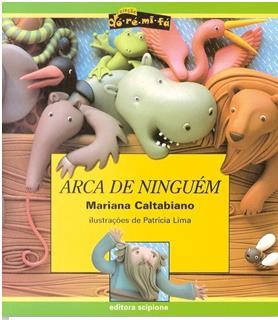 NOME DO LIVRO:NOME DA AUTORA:HORA DA CONVERSA:LEIA O TÍTULO DA HISTÓRIA: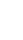 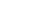 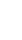 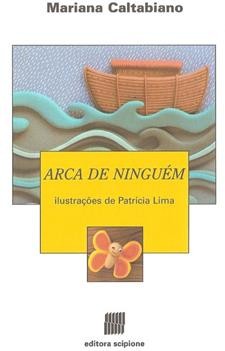 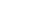 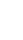 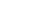 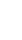 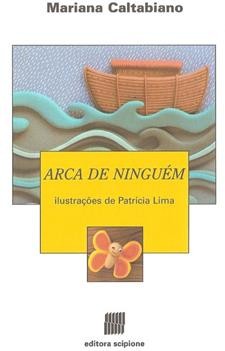 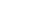 PORQUE SERÁ QUE QUE MARIANA DEU ESSE TÍTULO A ESSA HISTÓRIA? DO QUE VOCÊ ACHA QUE VAI TRATAR ESSA HISTÓRIA?VOCÊ CONHECE ALGUMA HISTÓRIA COM ESSE NOME?SERÁ QUE A ARCA É DE NINGUÉM? PORQUE NINGUÉM ENTROU NELA? SERÁ QUE A ARCA É DE TODO MUNDO E NINGUÉM MANDA NELA?SERÁ QUE TODOS MANDAM DENTRO DA ARCA E NINGUÉM PODE SER O SEU DONO?SERÁ QUE O NOÉ É O NINGUÉM DA ARCA?LEIA OS NOMES E MARQUE O NOME DA AUTORA DA HISTÓRIA:  MARINA CALTABIANO   MARIANA CALCANHOTO   MARIANA CONTA UM   MARIANA CALTABIANO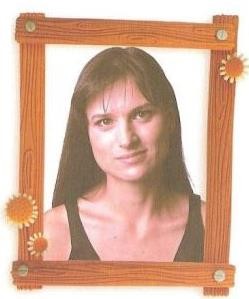 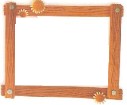 LEIA OS NOMES E MARQUE O NOME DA ILUSTRADORA DA HISTÓRIA:   PATRÍCIA POETA   PATRÍCIA LUANA    PATRÍCIA LIMA    PATRÍCIA LICA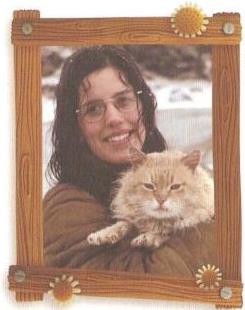 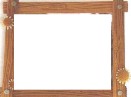 ESCREVA O NOME DA AUTORA DO LIVRO:LEIA O TRECHO DA HISTÓRIA E COMPLETE: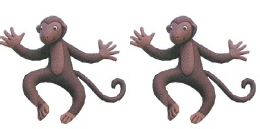 OS 	QUERIAM VIAJAR NA PRIMEIRA CLASSE, POIS SE 			MAIS ESPERTOS QUE OS OUTROS 		.NENHUM BICHO QUERIA VIAJAR COM OS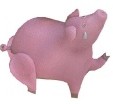 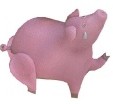  	POR CAUSA DO MAU 	.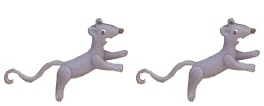 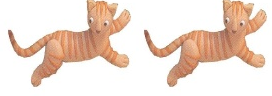 OS 	TINHAM MEDO DOS 	.	E OS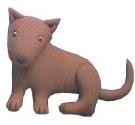 GATOS, DO 	.LEIA E MARQUE A RESPOSTA CERTA:NINGUÉM QUERIA DORMIR COM AS GALINHAS, PORQUE ELAS...      DORMIAM MUITO CEDO.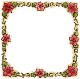 ACORDAVAM MUITO TARDE.	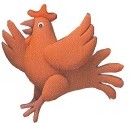 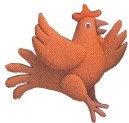        ACORDAVAM NO MEIO DA NOITE.    ACORDAVAM MUITO CEDO.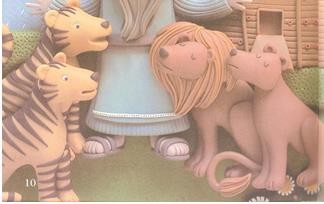 LEIA E COMPLETE:OS 	_	ACHAVAM OS 	METIDOS POR SEREM OS 			DA SELVA.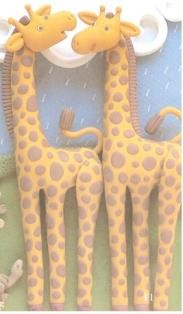 AS 	SE	SENTIAM	SUPERIORES	E	NÃOQUERIAM	BAIXAR	O	NÍVEL	PARA	FALAR	COM	OS OUTROS.LEIA E COMPLETE: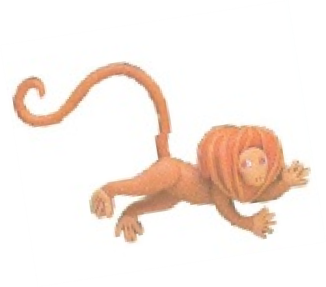 O	MICO 	ERA	MINORIA	E TINHA MANIA DE 			.OS 		ESTAVAM	MAIS	PERDIDOS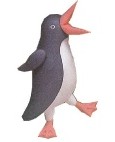 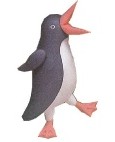 QUE	CACHORRO	EM	DIA	DE	MUDANÇA.	E	ERAM	OS ÚNICOS QUE VESTIAM CASACA.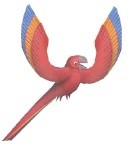 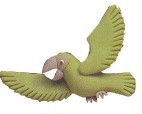 AS 	E	OS 	NÃO	SEBICAVAM.LEIA E MARQUE A RESPOSTA CORRETA:O ANIMAL QUE TEM UMA MEMÓRIA INDISCUTIVELMENTE GRANDE É O:MACACO    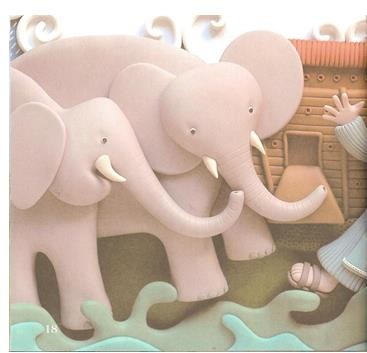 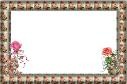  LEÃO       ELEFANTECACHORROO BICHO MAIS PARECIDO COM O HOMEM É O:   CACHORRO MACACO PAPAGAIO LEÃO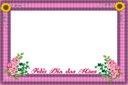 ESCREVA	O	NOME	DO	ANIMAL	DO	QUADRINHO	QUE	VOCÊ MARCOU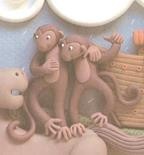 LEIA E COMPLETE O TRECHO DO TEXTO: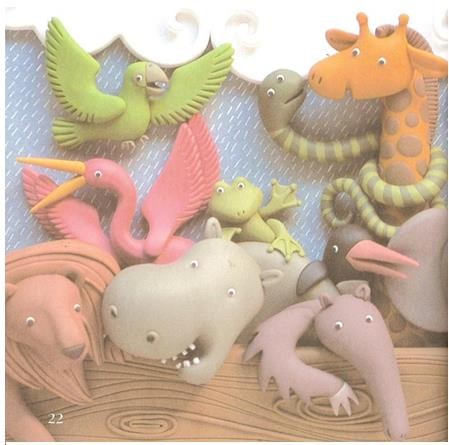 DENTRO DA ARCA, OS ANIMAIS VIRAM QUE  	NÃO ERA NENHUM BICHO – DE – SETE – CABEÇAS. AFINAL,		APESAR		DAS 					, ESTAVAM	TODOS	NO	MESMO 		.       
E ALI NINGUÉM ERA 			____QUE NINGUÉM.A EXPRESSÃO, NO MESMO BARCO SIGNIFICA:      NA MESMA SITUAÇÃO.    NA MESMA CANÇÃO.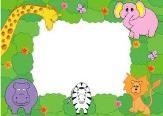 NA MESMA REFEIÇÃO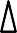 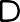 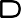 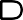 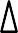 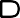 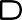 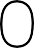 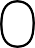 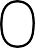 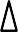 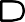 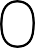 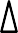 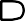 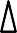 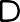 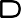 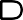 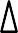 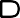 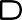 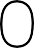 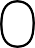 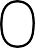 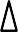 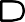 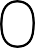 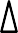 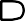 DESCUBRA A LETRA INICIAL DO NOME DE CADA BICHINHO E PINTE: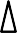 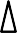 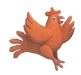 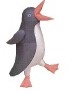 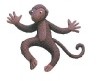 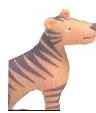 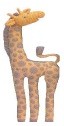 OBSERVE AS FIGURAS: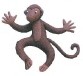 A LETRA M FAZ PARTE DA ESCRITA DA PALAVRA MACACO. MARQUE UM X NO QUADRINHO EM QUE APARECE A LETRA M.      N    H    M    KMARQUE UM X NO QUADRINHO DA SEQUÊNCIA DAS LETRAS INICIAIS DAS FIGURAS, ESCREVA NOS NOMES: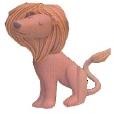 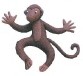 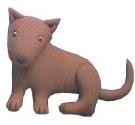     Q I D  G T N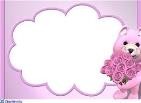    C L M D F VLEIA SILENCIOSAMENTE: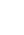 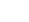 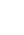 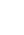 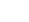 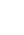 AGORA, MARQUE COM UM X ONDE ESTÁ ESCRITA A PALAVRA QUE VOCÊ ACABOU DE LER:    arco barco arca caco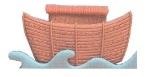 FAÇA UM X NO QUADRINHO EM QUE APARECE A ÚLTIMA SÍLABA DO NOME DA FIGURA E ESCREVA A PALAVRA: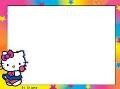                                                                              KA                                                        CA                                                        HA                                                         VAOBSERVE OS DESENHOS DE MACACO, GATO PAPAGAIO E BOI: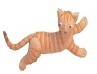 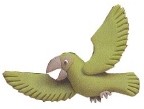 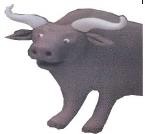 MARQUE O QUADRINHO QUE MOSTRA O NOME FORMADO POR DUAS SÍLABAS E ESCREVA O NOME DOS ANIMAIS: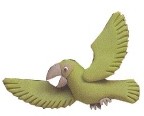 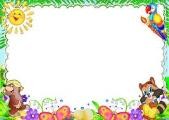 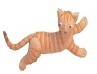 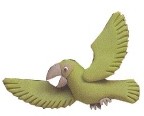 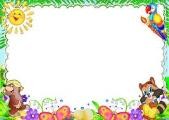 ESCREVA O NOME DO ANIMAL DO QUADRINHO QUE VOCÊ PINTOU:ESCREVA O NOME DA FIGURA, CONTE O NÚMERO, DE SÍLABAS QUE TEM NO NOME DA FIGURA E PINTE O NÚMERO QUE REPRESENTA ESSA QUANTIDADE: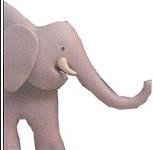 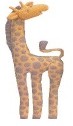 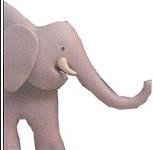 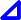 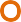 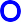 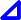 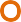 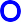 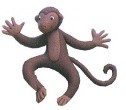 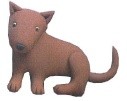 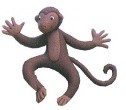 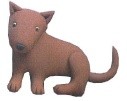 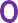 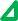 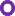 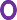 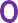 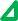 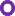 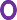 VEJA AS FIGURAS, ESCREVA OS NOMES: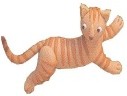 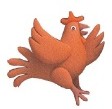 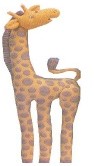 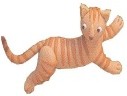 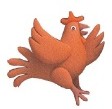 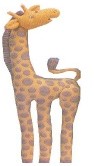 PINTE A LETRA INICIAL DOS NOMES DAS GRAVURAS:ESCREVA O NOME DAS FIGURAS:ESCREVA OU COLE OUTRAS FIGURAS QUE COMEÇAM COM A LETRA:LEIA E CONTE AS LETRAS DAS PALAVRAS E LIGUE AO NÚMERO CORRESPONDENTE: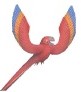 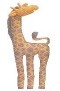 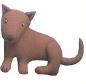 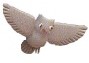 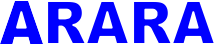 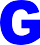 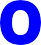 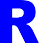 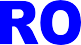 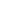 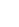 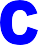 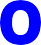 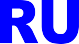 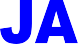 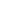 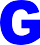 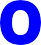 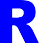 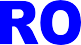 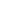 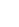 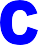 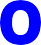 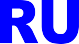 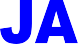 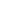 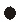 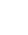 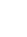 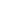 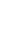 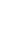 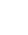 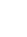 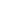 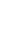 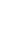 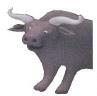 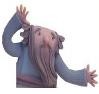 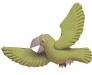 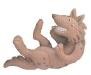 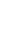 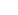 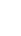 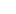 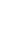 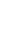 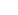 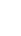 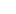 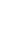 LEIA OS NOMES E LIGUE CORRETAMENTE: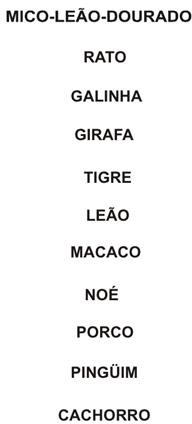 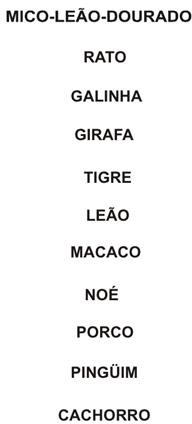 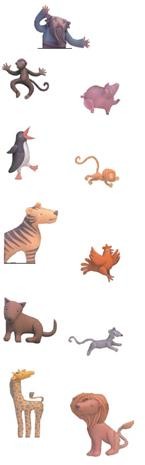 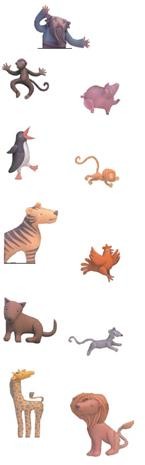 LEIA OS NOMES E LIGUE CORRETAMENTE: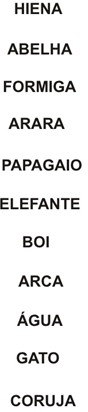 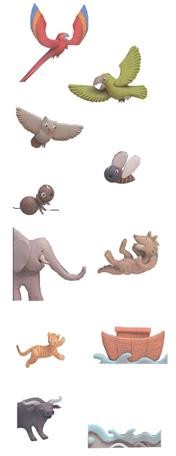 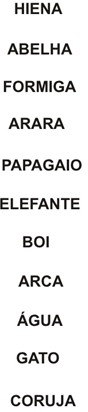 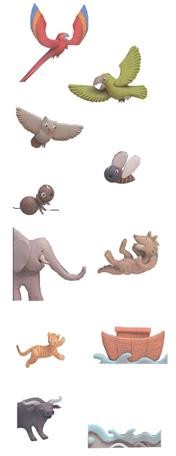 QUAL A QUANTIDADE DE PATAS DOS ANIMAIS? DESENHE OU COLE UMA BOLINHA PARA CADA PATA: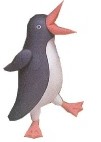 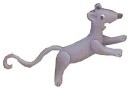 OBSERVE AS GRAVURAS E PREENCHA O QUADRO:LEIA O NOME DOS ANIMAIS QUE APARECEM NA HISTÓRIA E CIRCULE OS QUE VOU DITAR:MACACO PORCO RATO GATO CACHORRO GALINHA TIGRE LEÃO GIRAFA PINGUIM CORUJA ELEFANTELEIA O NOME DOS ANIMAIS E PINTE AS VOGAIS: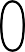 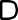 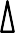 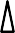 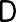 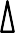 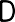 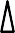 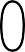 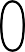 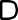 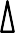 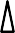 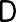 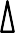 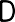 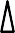 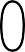 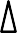 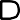 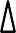 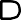 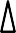 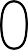 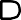 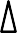 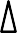 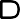 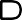 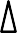 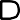 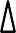 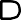 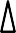 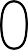 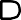 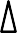 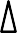 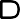 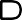 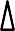 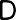 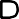 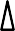 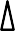 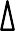 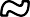 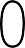 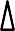 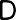 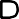 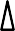 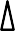 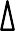 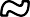 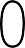 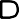 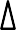 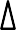 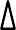 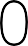 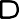 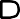 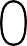 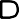 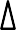 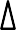 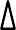 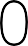 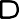 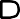 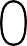 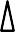 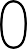 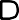 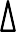 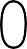 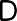 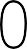 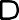 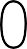 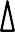 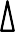 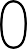 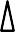 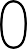 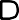 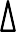 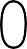 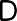 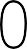 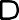 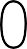 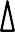 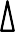 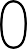 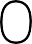 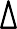 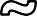 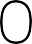 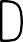 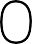 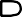 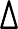 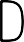 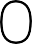 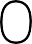 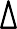 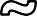 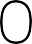 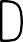 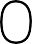 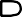 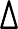 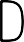 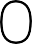 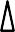 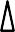 LEIA O NOME DOS ANIMAIS E PINTE AS CONSOANTES: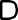 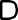 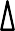 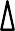 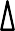 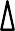 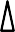 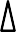 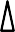 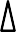 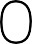 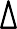 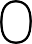 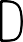 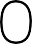 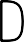 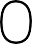 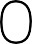 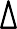 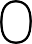 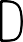 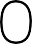 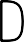 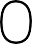 ORGANIZE AS LETRAS E ESCREVA O NOME DO DESENHO: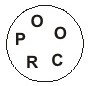 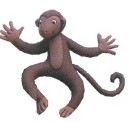 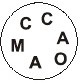 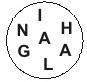 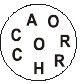 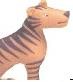 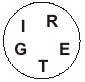 ESCREVA AS PALAVRAS NO RETÂNGULO, DE ACORDO COM A ETIQUETA: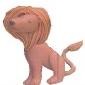 ESCREVA O NOME DAS FIGURAS: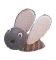  	ACACO 	OÉ 	BELHA 	 	CACO	NO 		A 		LHA___ 	RARAA 	AR 	 	IRAFAGI 	AF 		__ACHORRO CA 	HO 	RO___		    	   	   __    	APAGAIO 	EÃO 	OI 	APA 	AIO	LE 			B 	I___ ___ ___LIGUE A PALAVRA COM A LETRA QUE COMEÇA E COM O NÚMERO DE LETRAS: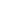 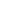 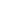 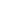 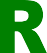 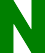 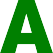 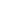 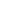 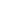 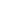 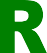 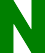 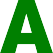 ESCREVA  A PALAVRA COM MAIOR NÚMERO DE LETRAS:ESCREVA  A PALAVRA COM MENOR NÚMERO DE LETRAS:ESCREVA  A PALAVRA QUE COMEÇA COM A LETRA G:LEIA AS PALAVRAS CONTE E REGISTRE O NÚMERO DE LETRAS E SÍLABAS: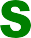 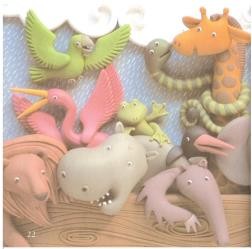 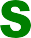 NOÉ MACACO PORCO RATO GATO CACHORROGALINHA				 TIGRELEÃO GIRAFA PINGUIM ABELHA CORUJAOBSERVE AS GRAVURAS, LEIA AS PALAVRAS E NUMERE O NOME DA GRAVURA CORRETAMENTE: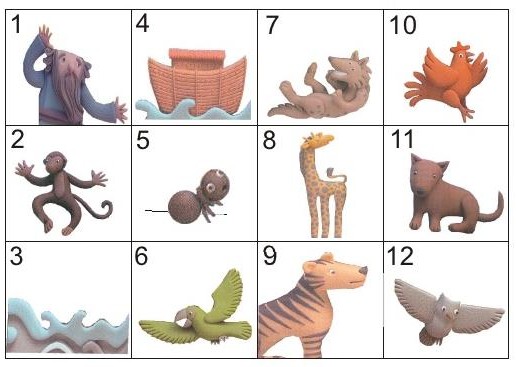 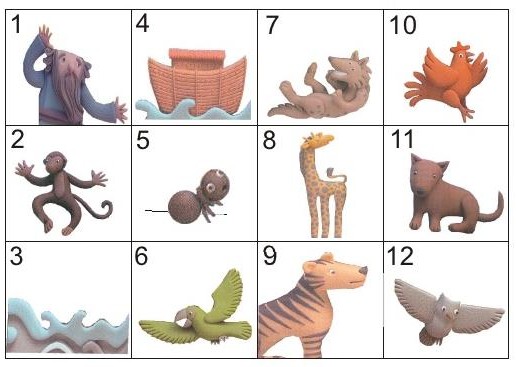 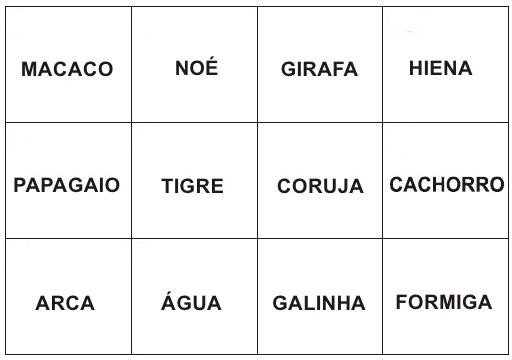 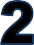 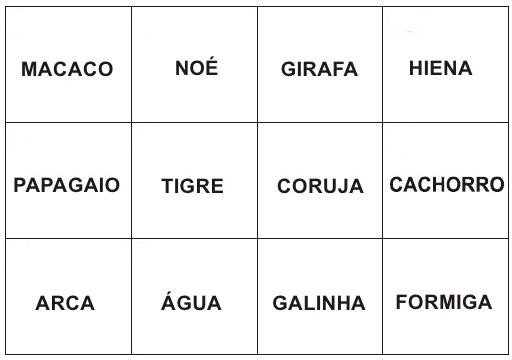 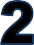 COM QUE SÍLABA COMEÇO? EXISTE UM ANIMAL QUE NÃO IRÁ APA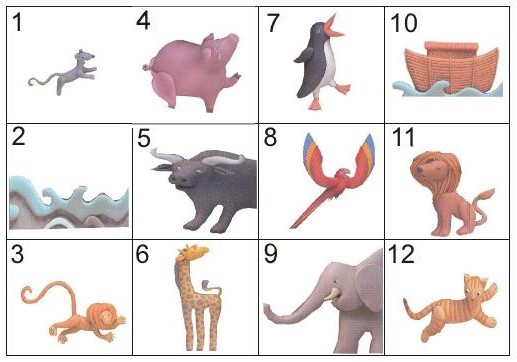 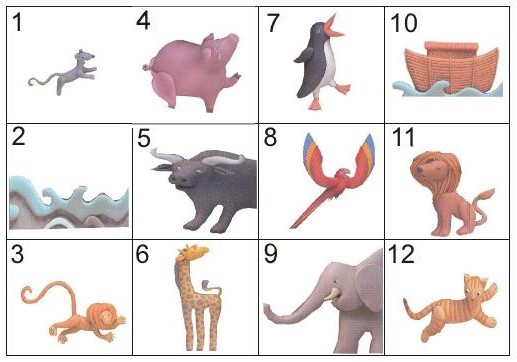 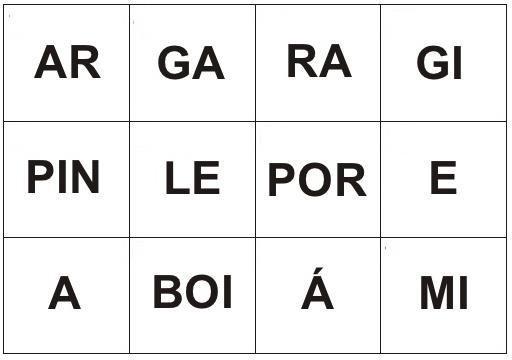 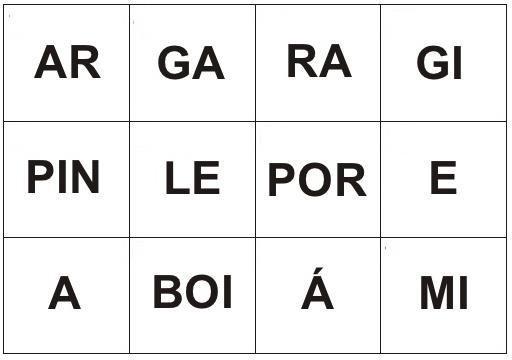 FAÇA A CORRESPONDÊNCIA COM A LETRA CURSIVA: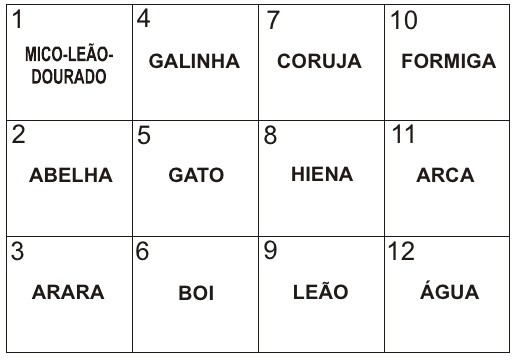 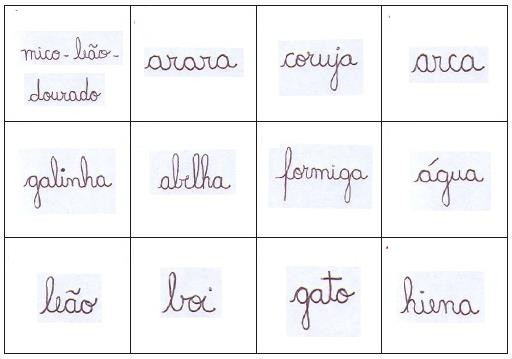 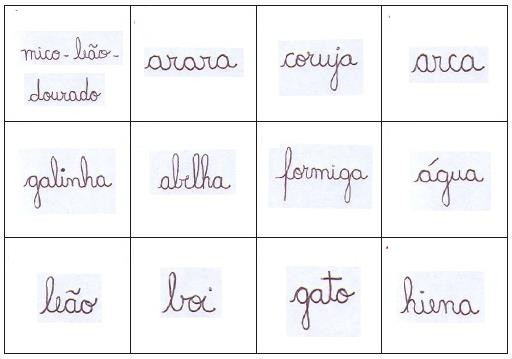 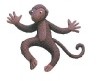 ESCREVA O NOME DAS GRAVURAS, SE PRECISAR CONSULTE O BANCO DE	PALAVRAS: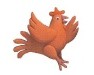 MARQUE O NOME DOS DESENHOS E ESCREVA:MACACO CASACO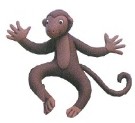 GALO GATO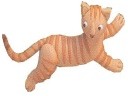 LEITÃO LEÃO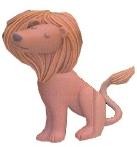 POUCO PORCO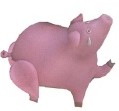 GIRAFA GIRASSOL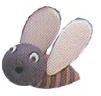 ESCREVA O NOME DOS PERSONAGENS DA HISTÓRIA, CONTE AS LETRAS. SE PRECISAR CONSULTE O ALFABETO: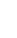 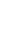 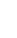 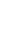 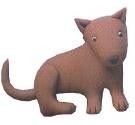 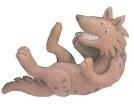 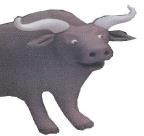 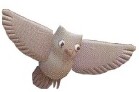 VEJA  AS  FIGURAS,  LEIA  AS  PALAVRAS,  COMPLETE AS PALAVRAS,	SE PECISAR CONSULTE O BANCO DE SÍLABAS E ESCREVA OS NOMES::MA 	COGA 	 	ÃO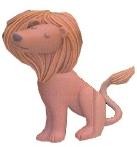 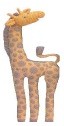 GI 	FAPA 	GAIO 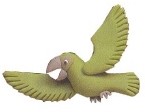  	PA – RA – LE – GA – MA	LEIA AS SÍLABAS, JUNTE E FORME PALAVRAS: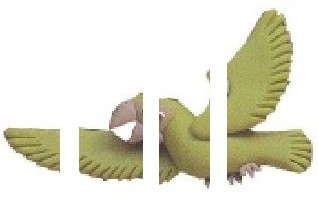 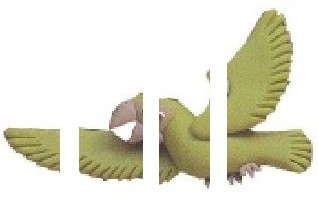 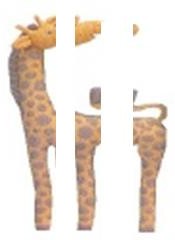 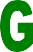 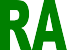 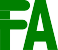 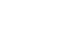 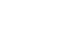 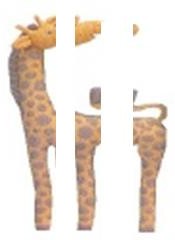 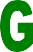 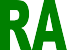 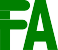 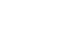 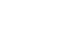 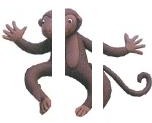 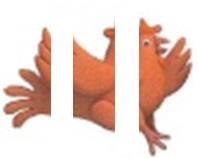 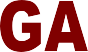 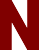 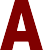 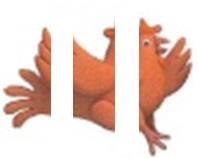 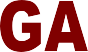 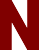 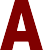 LEIA AS PALAVRAS, MARQUE O QUADRINHO QUE TRÁS A SÍLABA DA GRAVURA E COMPLETE.MACA 		 	GRERA 		 	TO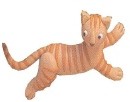 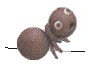 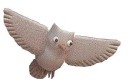 FOR 	GA	CORU 	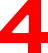 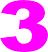 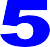 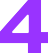 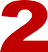 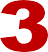 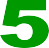 ESCREVA O NOME DAS GRAVURAS E FAÇA UM X NO QUADRINHO DO NÚMERO DE SÍLABAS DO NOME DA FIGURA: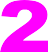 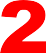 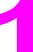 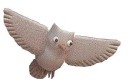 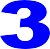 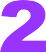 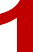 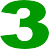 LEIA AS FRASES E COMPLETE COM O NOME DA FIGURA: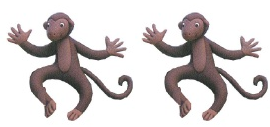 OS 	QUERIAM VIAJAR DE PRIMEIRA CLASSE.NENHUM BICHO QUERIA VIAJAR COM OS 	.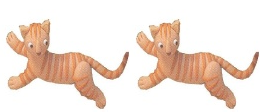 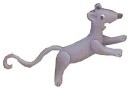 OS 	TINHAM MEDO DOS 	.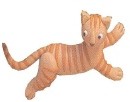 OS 	TINHAM MEDO DOS 	.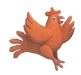 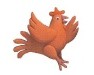 AS 	ACORDAVAM MUITO CEDO.LEIA:E LÁ NA ARCA QUEM FOI QUE ORGANIZOU AQUELA ENTRADA BONITA DE SE VERCADA BICHINHO ENTRANDO COM SEU PAR...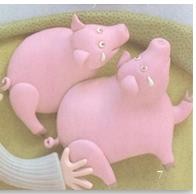 O 	__ CHEGOU COM A 	_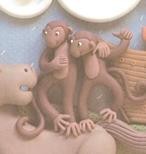 O 	__ CHEGOU COM A 	_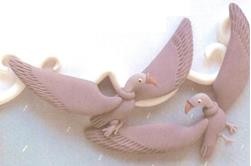 LEIA E COMPLETE AS FRASES: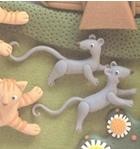 O 	_ 	CHEGOU COM A 	_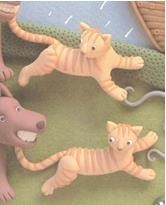 O 	_ 	CHEGOU COM A 	_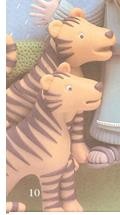 LEIA E COMPLETE: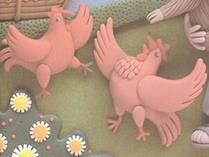 O 	_ 	CHEGOU COM A 	_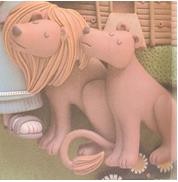 O 	_ 	CHEGOU COM A 	_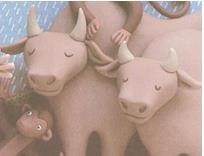 LEIA NOVAMENTE A HISTÓRIA E FAÇA A CLASSIFICAÇÃO DOS ANIMAIS: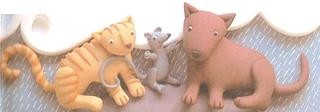 OS GATOS,OS RATOS E  OS CACHORROS SÃO EXEMPLOS DE:RÉPTEISANFÍBIOSMAMÍFEROSAVES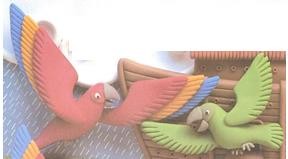 O PAPAGAIO E A ARARA SÃO EXEMPLOS DE:RÉPTEISANFÍBIOSMAMÍFEROSAVESO GATO, O RATO E O CACHORRO TEM O CORPO COBERTO DE:PENAS	PELOS	ESCAMASFICHA DO ANIMAL:OBSERVE OS PERSONAGENS QUE APARECEM NA HISTÓRIA: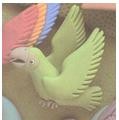 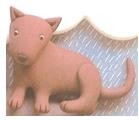 QUAL O NOME DOS PERSONAGENS APARECEM NA ORDEM DE IMAGEM E PALAVRA? MARQUE O QUADRINHO:GALINHA		CACHORRO			MACACO		PAPAGAIO PAPAGAIO				MACACO	GALINHA	CACHORRO GALINHA	CACHORRO		PAPAGAIO		MACACO PAPAGAIO			CACHORRO			MACACO		GALINHAOS PERSONAGENS ABAIXO FAZEM PARTE DA HISTÓRIA.NOÉ	BOI	ABELHA	COBRA	CACHORRO	GATOCOMO FICARIA SE FOSSEM APRESENTADOS EM ORDEM ALFABÉTICA? MARQUE O QUADRINHO QUE MOSTRA A RESPOSTA CORRETA:BOI	COBRA		ABELHA GATO CACHORRO NOÉ ABELHA BOI	CACHORRO COBRA GATO	NOÉOBSERVE AS GRAVURAS E COMPLETE COM A LETRA QUE FALTA: 	ACHORRO	 	ALINHA	 	ACACOPARA INICIAR O NOME DAS FIGURAS USAMOS AS LETRAS, SEGUINDO A SEGUINTE ORDEM:C – M – G.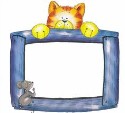    G – C – M.   C – G – M.A – B – C.ESCREVA O NOME DOS ANIMAIS:FONTES: Cadernos CEALE – FAE/UFMG;  cadernos PACTODESENHOPALAVRALETRA INICIALLETRA FINALNÚMERO DE LETRASNÚMERO DE SÍLABASANIMALGRUPO A QUE PERTENCECOMO NASCEM OS FILHOTESREVESTIMENTO DO CORPOMAMÍFERO AVE RÉPTILOVO BARRIGA DAMÃEPENAS PELOSMAMÍFERO AVERÉPTILOVOBARRIGA	DA MÃEPENAS PELOSMAMÍFEROAVE RÉPTILOVOBARRIGA DAMÃEPENAS PELOSMAMÍFEROAVE RÉPTILOVOBARRIGA DAMÃEPENAS PELOS